UELIA, gemeinnütziger Förderverein e.V. zur Unterstützung der Fundación San Lucas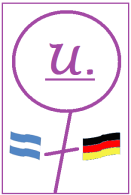 BeitrittserklärungHiermit erkläre ich den Beitritt zum Verein Uelia – gemeinnütziger Förderverein e.V. zur Unterstützung der Fundación San Lucas zum   ____________________ (Monat/Jahr). Die Mitgliedschaft ist schriftlich zum jeweiligen Monatsende kündbar. Vor- und Zuname/ Firmenname: .............................................................................................Straße: ............................................................................................................................................PLZ und Wohnort: ...................................................................................................................................Telefon (freiwillige Angabe): ...........................................................................................................................................Email (freiwillige Angabe): ..............................................................................................................................................____________________________________	________________________________Ort, Datum						 UnterschriftDer Jahresbeitrag beträgt für Einzelpersonen 30 € Für Ehepaare 50 € Für Firmen/Unternehmen/Institutionen 100 € Der Beitrag wird für das laufende Kalenderjahr sofort, in den Folgejahren jeweils bis zum  31.01. auf das Konto des Vereins überwiesen bei derSparkasse SchwandorfFörderverein UELIAKontonummer 31383441DE 54 7505 1040 0031 3834 41BYLADEM 1 SADKorrespondenz wenn möglich elektronisch:  mail-an-uelia@web.deBescheinigungen zur  Mitgliedschaft  und Spendenquittung werden auf Wunsch ausgestellt.Die Vereinssatzung wird auf Wunsch – elektronisch oder in Papierform - gerne zugesandt. Informationen zur Fundación San Lucas sind im Internet abrufbar unter www.arete-sancarlos.comUELIA gemeinnütziger Förderverein zur Unterstützung der Fundación San LucasOrtsstraße 1093170 BernhardswaldTel: 09463 812556mail-an-uelia@web.de